ООО "ИТЛ ЭКСПЕРТ"______________________________________________ООО "Инженерно-техническая лаборатория Эксперт" (ООО "ИТЛ Эксперт")г. Дзержинск, Нижегородская область, проспект Ленина, д. 89, помещение Р1  (1 этаж)Телефон: (8313) 25-14-99Офис сотовый: 8-920-071-22-10, 8-902-682-27-16e-mail: elenakir@bk.ru expertzashita@yandex.ru Сайт: http://www.attestacia2010.ru/ПЕРЕЧЕНЬ УСЛУГ ООО "ИТЛ ЭКСПЕРТ":- обучение: по охране труда, пожарной безопасности (ПТМ), электробезопасности, оказание первой помощи, ГОиЧС, промбезопасности и др.;- специальная оценка условий труда (СОУТ);- оценка профессиональных рисков;- производственный контроль опасных и вредных производственных факторов на рабочих местах;- консалтинговые услуги по охране труда (аудит по охране труда);- консультации по вопросам охраны труда;- журналы по охране труда (вводный по охране труда, на рабочем месте по охране труда и др.).____________________________________________________________________________АРЕНДА Учебно-тренировочный полигон АЛЬПИНИСТ 2-0 с СИЗ и САС:Тренажер-манекен взрослого пострадавшего с выносным электронным контроллером, табло для отработки приемов сердечно-легочной и мозговой реанимации Максим III-01 с имитаторами ранений: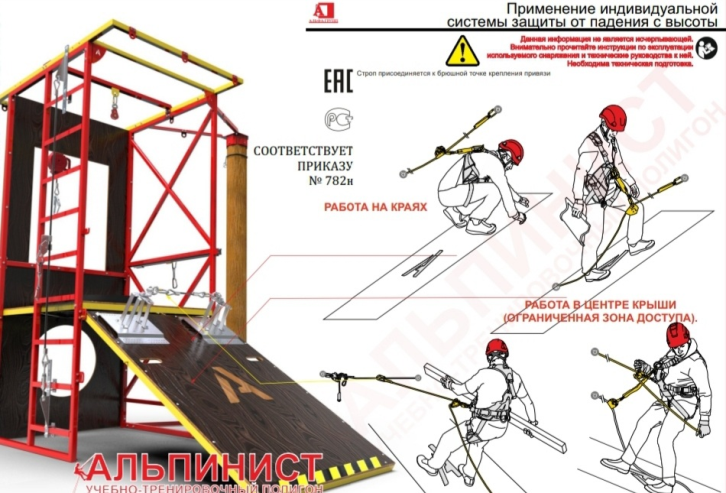 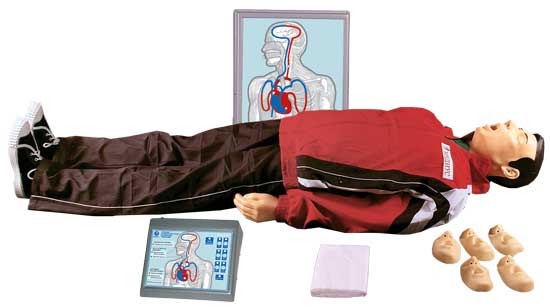 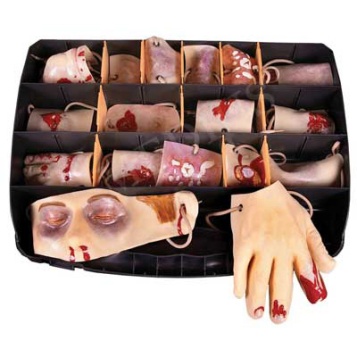 